PROPERTY INVENTORY FORM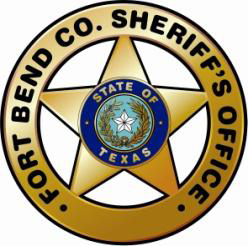 ITEM #ITEM TYPE(STEREO, COMPUTER, ETC.)BRAND/MAKEMODEL #COLORSIZE / CALIBERSERIAL #ENGRAVINGS OR MARKINGSTOTAL VALUEFURTHER DESCRIPTION:FURTHER DESCRIPTION:FURTHER DESCRIPTION:FURTHER DESCRIPTION:FURTHER DESCRIPTION:FURTHER DESCRIPTION:FURTHER DESCRIPTION:FURTHER DESCRIPTION:FURTHER DESCRIPTION:ITEM #ITEM TYPE(STEREO, COMPUTER, ETC.)BRAND/MAKEMODEL #COLORSIZE / CALIBERSERIAL #ENGRAVINGS OR MARKINGSTOTAL VALUEFURTHER DESCRIPTION:FURTHER DESCRIPTION:FURTHER DESCRIPTION:FURTHER DESCRIPTION:FURTHER DESCRIPTION:FURTHER DESCRIPTION:FURTHER DESCRIPTION:FURTHER DESCRIPTION:FURTHER DESCRIPTION:ITEM #ITEM TYPE(STEREO, COMPUTER, ETC.)BRAND/MAKEMODEL #COLORSIZE / CALIBERSERIAL #ENGRAVINGS OR MARKINGSTOTAL VALUEFURTHER DESCRIPTION:FURTHER DESCRIPTION:FURTHER DESCRIPTION:FURTHER DESCRIPTION:FURTHER DESCRIPTION:FURTHER DESCRIPTION:FURTHER DESCRIPTION:FURTHER DESCRIPTION:FURTHER DESCRIPTION:ITEM #ITEM TYPE(STEREO, COMPUTER, ETC.)BRAND/MAKEMODEL #COLORSIZE / CALIBERSERIAL #ENGRAVINGS OR MARKINGSTOTAL VALUEFURTHER DESCRIPTION:FURTHER DESCRIPTION:FURTHER DESCRIPTION:FURTHER DESCRIPTION:FURTHER DESCRIPTION:FURTHER DESCRIPTION:FURTHER DESCRIPTION:FURTHER DESCRIPTION:FURTHER DESCRIPTION:ITEM #ITEM TYPE(STEREO, COMPUTER, ETC.)BRAND/MAKEMODEL #COLORSIZE / CALIBERSERIAL #ENGRAVINGS OR MARKINGSTOTAL VALUEFURTHER DESCRIPTION:FURTHER DESCRIPTION:FURTHER DESCRIPTION:FURTHER DESCRIPTION:FURTHER DESCRIPTION:FURTHER DESCRIPTION:FURTHER DESCRIPTION:FURTHER DESCRIPTION:FURTHER DESCRIPTION:ITEM #ITEM TYPE(STEREO, COMPUTER, ETC.)BRAND/MAKEMODEL #COLORSIZE / CALIBERSERIAL #ENGRAVINGS OR MARKINGSTOTAL VALUEFURTHER DESCRIPTION:FURTHER DESCRIPTION:FURTHER DESCRIPTION:FURTHER DESCRIPTION:FURTHER DESCRIPTION:FURTHER DESCRIPTION:FURTHER DESCRIPTION:FURTHER DESCRIPTION:FURTHER DESCRIPTION:ITEM #ITEM TYPE(STEREO, COMPUTER, ETC.)BRAND/MAKEMODEL #COLORSIZE / CALIBERSERIAL #ENGRAVINGS OR MARKINGSTOTAL VALUEFURTHER DESCRIPTION:FURTHER DESCRIPTION:FURTHER DESCRIPTION:FURTHER DESCRIPTION:FURTHER DESCRIPTION:FURTHER DESCRIPTION:FURTHER DESCRIPTION:FURTHER DESCRIPTION:FURTHER DESCRIPTION:ITEM #ITEM TYPE(STEREO, COMPUTER, ETC.)BRAND/MAKEMODEL #COLORSIZE / CALIBERSERIAL #ENGRAVINGS OR MARKINGSTOTAL VALUEFURTHER DESCRIPTION:FURTHER DESCRIPTION:FURTHER DESCRIPTION:FURTHER DESCRIPTION:FURTHER DESCRIPTION:FURTHER DESCRIPTION:FURTHER DESCRIPTION:FURTHER DESCRIPTION:FURTHER DESCRIPTION:ITEM #ITEM TYPE(STEREO, COMPUTER, ETC.)BRAND/MAKEMODEL #COLORSIZE / CALIBERSERIAL #ENGRAVINGS OR MARKINGSTOTAL VALUEFURTHER DESCRIPTION:FURTHER DESCRIPTION:FURTHER DESCRIPTION:FURTHER DESCRIPTION:FURTHER DESCRIPTION:FURTHER DESCRIPTION:FURTHER DESCRIPTION:FURTHER DESCRIPTION:FURTHER DESCRIPTION:ITEM #ITEM TYPE(STEREO, COMPUTER, ETC.)BRAND/MAKEMODEL #COLORSIZE / CALIBERSERIAL #ENGRAVINGS OR MARKINGSTOTAL VALUEFURTHER DESCRIPTION:FURTHER DESCRIPTION:FURTHER DESCRIPTION:FURTHER DESCRIPTION:FURTHER DESCRIPTION:FURTHER DESCRIPTION:FURTHER DESCRIPTION:FURTHER DESCRIPTION:FURTHER DESCRIPTION:ITEM #ITEM TYPE(STEREO, COMPUTER, ETC.)BRAND/MAKEMODEL #COLORSIZE / CALIBERSERIAL #ENGRAVINGS OR MARKINGSTOTAL VALUEFURTHER DESCRIPTION:FURTHER DESCRIPTION:FURTHER DESCRIPTION:FURTHER DESCRIPTION:FURTHER DESCRIPTION:FURTHER DESCRIPTION:FURTHER DESCRIPTION:FURTHER DESCRIPTION:FURTHER DESCRIPTION:ITEM #ITEM TYPE(STEREO, COMPUTER, ETC.)BRAND/MAKEMODEL #COLORSIZE / CALIBERSERIAL #ENGRAVINGS OR MARKINGSTOTAL VALUEFURTHER DESCRIPTION:FURTHER DESCRIPTION:FURTHER DESCRIPTION:FURTHER DESCRIPTION:FURTHER DESCRIPTION:FURTHER DESCRIPTION:FURTHER DESCRIPTION:FURTHER DESCRIPTION:FURTHER DESCRIPTION:ITEM #ITEM TYPE(STEREO, COMPUTER, ETC.)BRAND/MAKEMODEL #COLORSIZE / CALIBERSERIAL #ENGRAVINGS OR MARKINGSTOTAL VALUEFURTHER DESCRIPTION:FURTHER DESCRIPTION:FURTHER DESCRIPTION:FURTHER DESCRIPTION:FURTHER DESCRIPTION:FURTHER DESCRIPTION:FURTHER DESCRIPTION:FURTHER DESCRIPTION:FURTHER DESCRIPTION:ITEM #ITEM TYPE(STEREO, COMPUTER, ETC.)BRAND/MAKEMODEL #COLORSIZE / CALIBERSERIAL #ENGRAVINGS OR MARKINGSTOTAL VALUEFURTHER DESCRIPTION:FURTHER DESCRIPTION:FURTHER DESCRIPTION:FURTHER DESCRIPTION:FURTHER DESCRIPTION:FURTHER DESCRIPTION:FURTHER DESCRIPTION:FURTHER DESCRIPTION:FURTHER DESCRIPTION:ITEM #ITEM TYPE(STEREO, COMPUTER, ETC.)BRAND/MAKEMODEL #COLORSIZE / CALIBERSERIAL #ENGRAVINGS OR MARKINGSTOTAL VALUEFURTHER DESCRIPTION:FURTHER DESCRIPTION:FURTHER DESCRIPTION:FURTHER DESCRIPTION:FURTHER DESCRIPTION:FURTHER DESCRIPTION:FURTHER DESCRIPTION:FURTHER DESCRIPTION:FURTHER DESCRIPTION:ITEM #ITEM TYPE(STEREO, COMPUTER, ETC.)BRAND/MAKEMODEL #COLORSIZE / CALIBERSERIAL #ENGRAVINGS OR MARKINGSTOTAL VALUEFURTHER DESCRIPTION:FURTHER DESCRIPTION:FURTHER DESCRIPTION:FURTHER DESCRIPTION:FURTHER DESCRIPTION:FURTHER DESCRIPTION:FURTHER DESCRIPTION:FURTHER DESCRIPTION:FURTHER DESCRIPTION:ITEM #ITEM TYPE(STEREO, COMPUTER, ETC.)BRAND/MAKEMODEL #COLORSIZE / CALIBERSERIAL #ENGRAVINGS OR MARKINGSTOTAL VALUEFURTHER DESCRIPTION:FURTHER DESCRIPTION:FURTHER DESCRIPTION:FURTHER DESCRIPTION:FURTHER DESCRIPTION:FURTHER DESCRIPTION:FURTHER DESCRIPTION:FURTHER DESCRIPTION:FURTHER DESCRIPTION:ITEM #ITEM TYPE(STEREO, COMPUTER, ETC.)BRAND/MAKEMODEL #COLORSIZE / CALIBERSERIAL #ENGRAVINGS OR MARKINGSTOTAL VALUEFURTHER DESCRIPTION:FURTHER DESCRIPTION:FURTHER DESCRIPTION:FURTHER DESCRIPTION:FURTHER DESCRIPTION:FURTHER DESCRIPTION:FURTHER DESCRIPTION:FURTHER DESCRIPTION:FURTHER DESCRIPTION:ITEM #ITEM TYPE(STEREO, COMPUTER, ETC.)BRAND/MAKEMODEL #COLORSIZE / CALIBERSERIAL #ENGRAVINGS OR MARKINGSTOTAL VALUEFURTHER DESCRIPTION:FURTHER DESCRIPTION:FURTHER DESCRIPTION:FURTHER DESCRIPTION:FURTHER DESCRIPTION:FURTHER DESCRIPTION:FURTHER DESCRIPTION:FURTHER DESCRIPTION:FURTHER DESCRIPTION:ITEM #ITEM TYPE(STEREO, COMPUTER, ETC.)BRAND/MAKEMODEL #COLORSIZE / CALIBERSERIAL #ENGRAVINGS OR MARKINGSTOTAL VALUEFURTHER DESCRIPTION:FURTHER DESCRIPTION:FURTHER DESCRIPTION:FURTHER DESCRIPTION:FURTHER DESCRIPTION:FURTHER DESCRIPTION:FURTHER DESCRIPTION:FURTHER DESCRIPTION:FURTHER DESCRIPTION:ITEM #ITEM TYPE(STEREO, COMPUTER, ETC.)BRAND/MAKEMODEL #COLORSIZE / CALIBERSERIAL #ENGRAVINGS OR MARKINGSTOTAL VALUEFURTHER DESCRIPTION:FURTHER DESCRIPTION:FURTHER DESCRIPTION:FURTHER DESCRIPTION:FURTHER DESCRIPTION:FURTHER DESCRIPTION:FURTHER DESCRIPTION:FURTHER DESCRIPTION:FURTHER DESCRIPTION:ITEM #ITEM TYPE(STEREO, COMPUTER, ETC.)BRAND/MAKEMODEL #COLORSIZE / CALIBERSERIAL #ENGRAVINGS OR MARKINGSTOTAL VALUEFURTHER DESCRIPTION:FURTHER DESCRIPTION:FURTHER DESCRIPTION:FURTHER DESCRIPTION:FURTHER DESCRIPTION:FURTHER DESCRIPTION:FURTHER DESCRIPTION:FURTHER DESCRIPTION:FURTHER DESCRIPTION:ITEM #ITEM TYPE(STEREO, COMPUTER, ETC.)BRAND/MAKEMODEL #COLORSIZE / CALIBERSERIAL #ENGRAVINGS OR MARKINGSTOTAL VALUEFURTHER DESCRIPTION:FURTHER DESCRIPTION:FURTHER DESCRIPTION:FURTHER DESCRIPTION:FURTHER DESCRIPTION:FURTHER DESCRIPTION:FURTHER DESCRIPTION:FURTHER DESCRIPTION:FURTHER DESCRIPTION:ITEM #ITEM TYPE(STEREO, COMPUTER, ETC.)BRAND/MAKEMODEL #COLORSIZE / CALIBERSERIAL #ENGRAVINGS OR MARKINGSTOTAL VALUEFURTHER DESCRIPTION:FURTHER DESCRIPTION:FURTHER DESCRIPTION:FURTHER DESCRIPTION:FURTHER DESCRIPTION:FURTHER DESCRIPTION:FURTHER DESCRIPTION:FURTHER DESCRIPTION:FURTHER DESCRIPTION:ITEM #ITEM TYPE(STEREO, COMPUTER, ETC.)BRAND/MAKEMODEL #COLORSIZE / CALIBERSERIAL #ENGRAVINGS OR MARKINGSTOTAL VALUEFURTHER DESCRIPTION:FURTHER DESCRIPTION:FURTHER DESCRIPTION:FURTHER DESCRIPTION:FURTHER DESCRIPTION:FURTHER DESCRIPTION:FURTHER DESCRIPTION:FURTHER DESCRIPTION:FURTHER DESCRIPTION:ITEM #ITEM TYPE(STEREO, COMPUTER, ETC.)BRAND/MAKEMODEL #COLORSIZE / CALIBERSERIAL #ENGRAVINGS OR MARKINGSTOTAL VALUEFURTHER DESCRIPTION:FURTHER DESCRIPTION:FURTHER DESCRIPTION:FURTHER DESCRIPTION:FURTHER DESCRIPTION:FURTHER DESCRIPTION:FURTHER DESCRIPTION:FURTHER DESCRIPTION:FURTHER DESCRIPTION:ITEM #ITEM TYPE(STEREO, COMPUTER, ETC.)BRAND/MAKEMODEL #COLORSIZE / CALIBERSERIAL #ENGRAVINGS OR MARKINGSTOTAL VALUEFURTHER DESCRIPTION:FURTHER DESCRIPTION:FURTHER DESCRIPTION:FURTHER DESCRIPTION:FURTHER DESCRIPTION:FURTHER DESCRIPTION:FURTHER DESCRIPTION:FURTHER DESCRIPTION:FURTHER DESCRIPTION:ITEM #ITEM TYPE(STEREO, COMPUTER, ETC.)BRAND/MAKEMODEL #COLORSIZE / CALIBERSERIAL #ENGRAVINGS OR MARKINGSTOTAL VALUEFURTHER DESCRIPTION:FURTHER DESCRIPTION:FURTHER DESCRIPTION:FURTHER DESCRIPTION:FURTHER DESCRIPTION:FURTHER DESCRIPTION:FURTHER DESCRIPTION:FURTHER DESCRIPTION:FURTHER DESCRIPTION:ITEM #ITEM TYPE(STEREO, COMPUTER, ETC.)BRAND/MAKEMODEL #COLORSIZE / CALIBERSERIAL #ENGRAVINGS OR MARKINGSTOTAL VALUEFURTHER DESCRIPTION:FURTHER DESCRIPTION:FURTHER DESCRIPTION:FURTHER DESCRIPTION:FURTHER DESCRIPTION:FURTHER DESCRIPTION:FURTHER DESCRIPTION:FURTHER DESCRIPTION:FURTHER DESCRIPTION:ITEM #ITEM TYPE(STEREO, COMPUTER, ETC.)BRAND/MAKEMODEL #COLORSIZE / CALIBERSERIAL #ENGRAVINGS OR MARKINGSTOTAL VALUEFURTHER DESCRIPTION:FURTHER DESCRIPTION:FURTHER DESCRIPTION:FURTHER DESCRIPTION:FURTHER DESCRIPTION:FURTHER DESCRIPTION:FURTHER DESCRIPTION:FURTHER DESCRIPTION:FURTHER DESCRIPTION:ITEM #ITEM TYPE(STEREO, COMPUTER, ETC.)BRAND/MAKEMODEL #COLORSIZE / CALIBERSERIAL #ENGRAVINGS OR MARKINGSTOTAL VALUEFURTHER DESCRIPTION: FURTHER DESCRIPTION: FURTHER DESCRIPTION: FURTHER DESCRIPTION: FURTHER DESCRIPTION: FURTHER DESCRIPTION: FURTHER DESCRIPTION: FURTHER DESCRIPTION: FURTHER DESCRIPTION: 